PRÉVENIR LES RISQUES, S’ADAPTER AU CHANGEMENT GLOBALI/ Le changement global et ses principaux effets	Introduction : vidéo https://youtu.be/TMUryb9QSSQRecopier (p 265) la définition de changement global : ............................................................................................................................................................................................................................................................................................................................................................................................changement climatique : .....................................................................................................................................................................................................................................................................................................................................................................................	1) Étude de cas : Comment le Bangladesh, pays vulnérable, fait-il face au changement global ?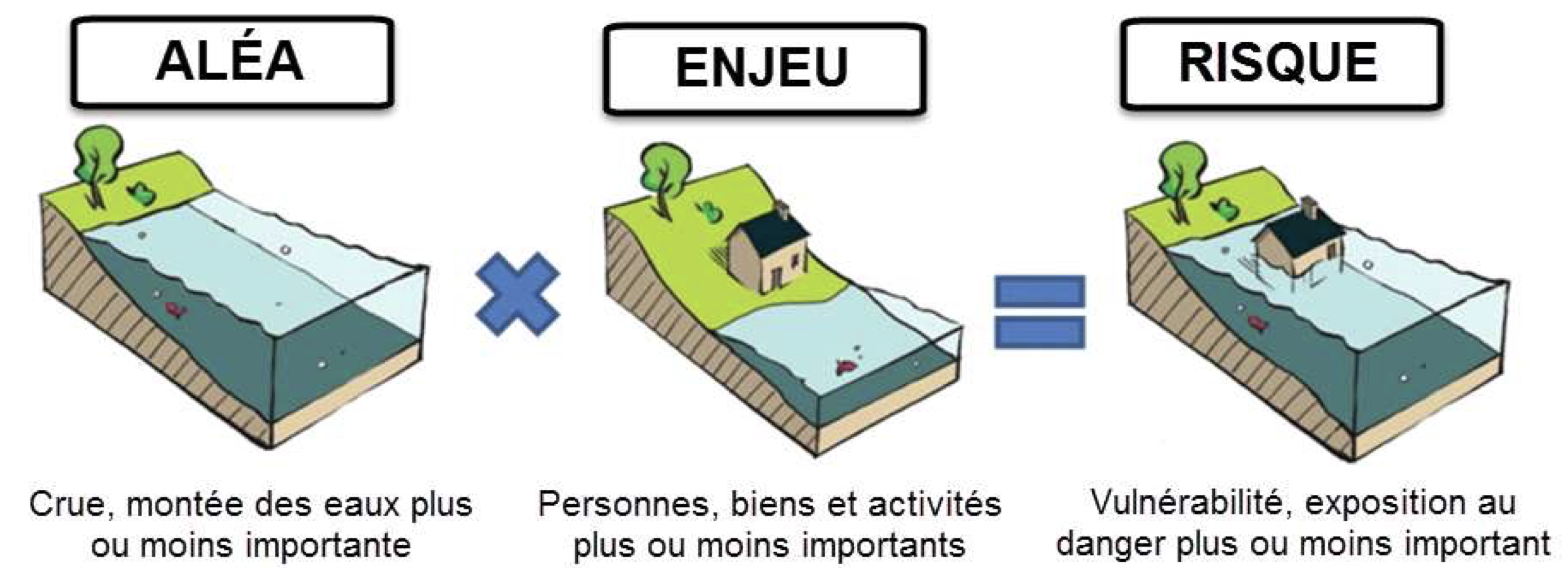 Présentez le Bangladesh (localisation, population, niveau de développement)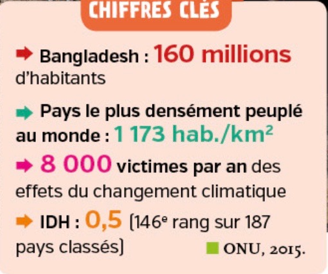 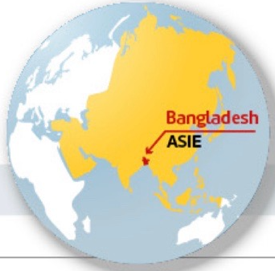 Compléter le tableau ci-dessous à partir du document. Quels sont les aléas et risques au Bangladesh ?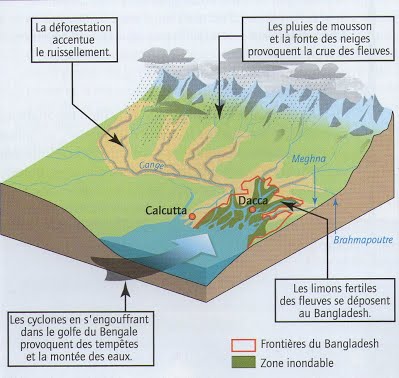 Pourquoi le Bangladesh est-il vulnérable ? (intro p 258 + chiffres clés)............................................................................................................................................................................................................................................................................................................................................................À partir des vidéos, quelles sont les conséquences du changement global pour le Bangladesh ?............................................................................................................................................................................................................... ............................................................................................................................................................................................................................................................................................................................................................................................................................................................................................................................................................................................................................................. ...............................................................................................................................................................................................................Quelles sont les solutions envisagées pour prévenir les risques et protéger les populations ? Compléter le tableau.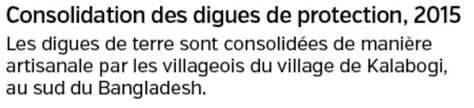 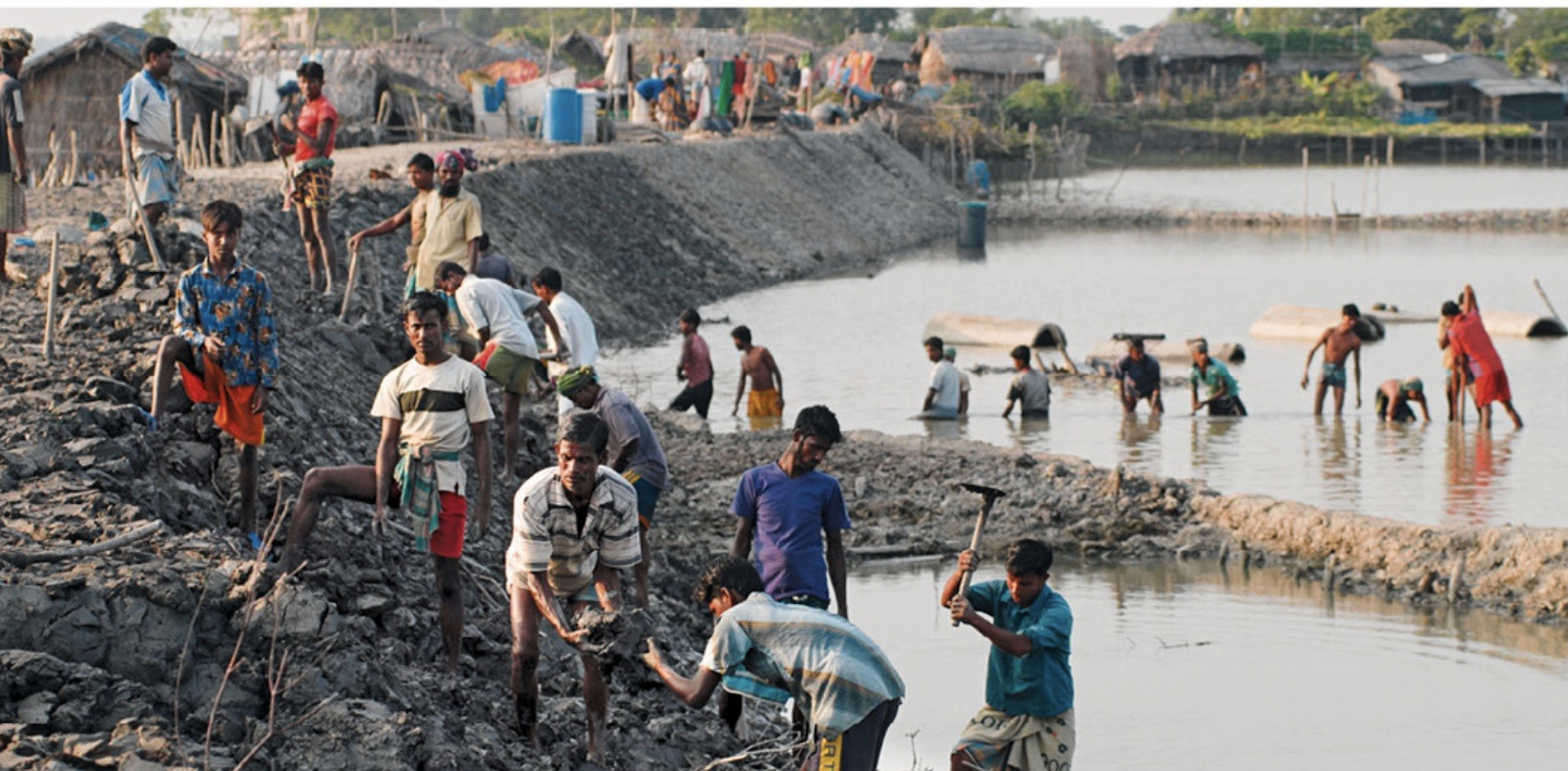 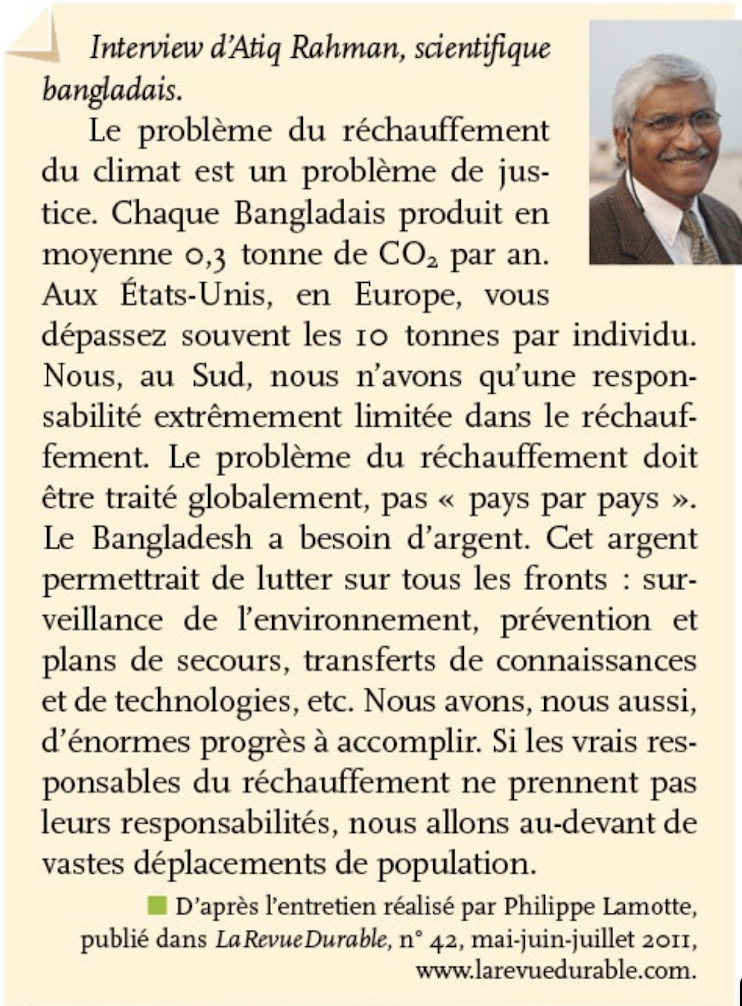 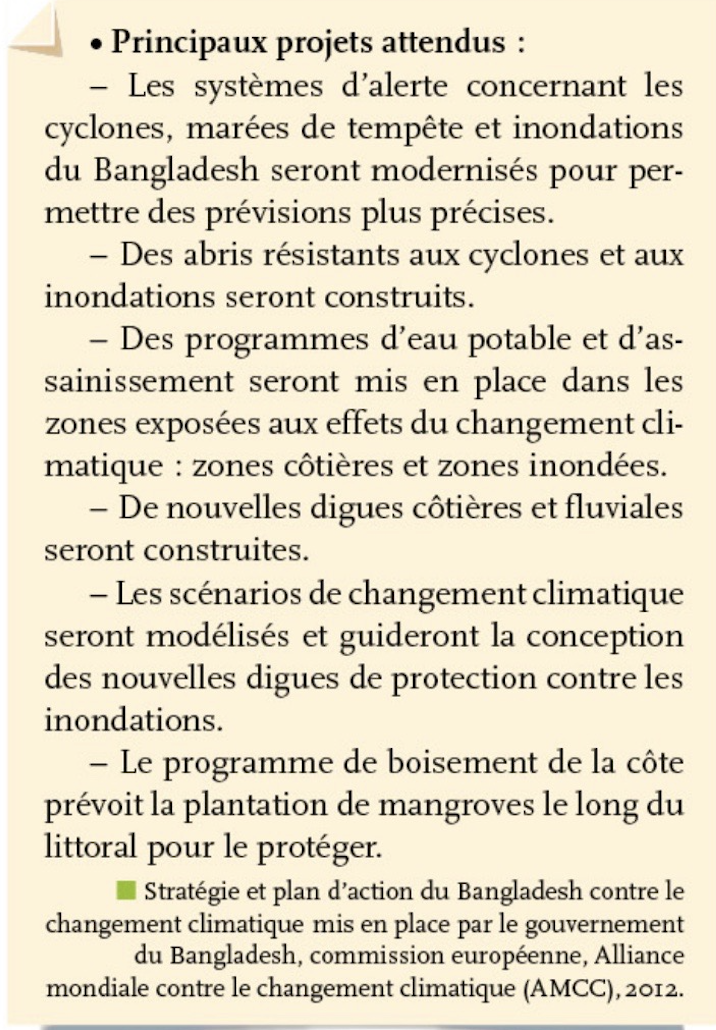 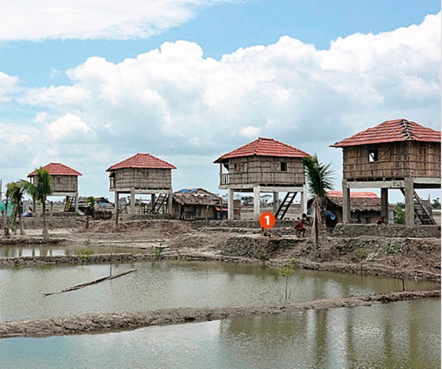 Quelle aide internationale reçoit le pays ? Pourquoi cette aide est-elle nécessaire ? ........................................................................................................................................... ...................................................................................................................................................................................................................................................................................... ........................................................................................................................................... ...........................................................................................................................................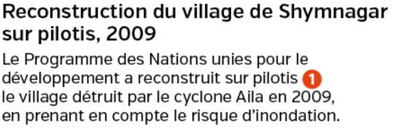 À partir de la carte ci-dessous et de la vidéo, la France est-elle aussi concernée par les risques naturels liés au changement global ? Lesquels ?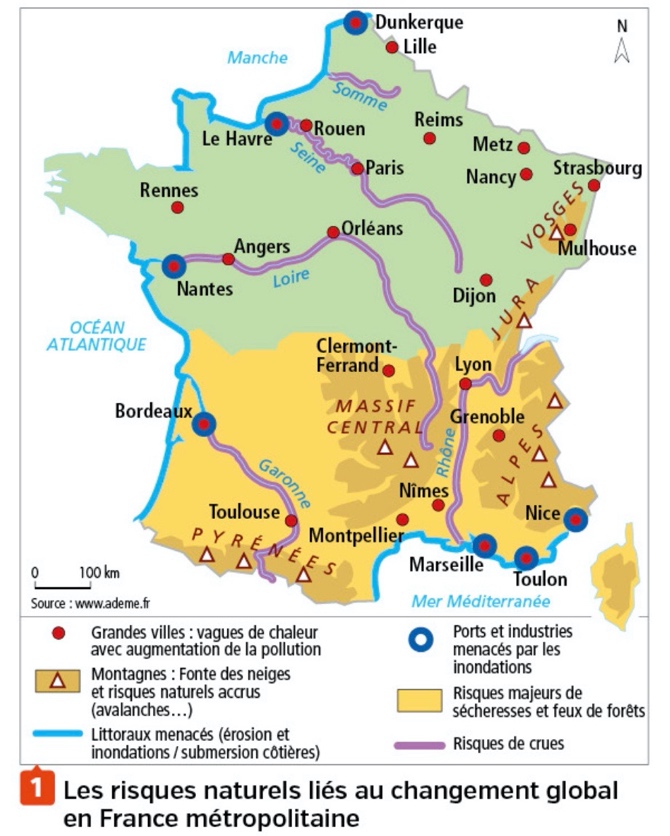 ....................................................................................................................... .................................................................................................................................................................................................................................................................................................................................................................................................................................................................................................................................................................................................................................................................................................................................................................................................................................................................2) Le changement global à l’échelle mondiale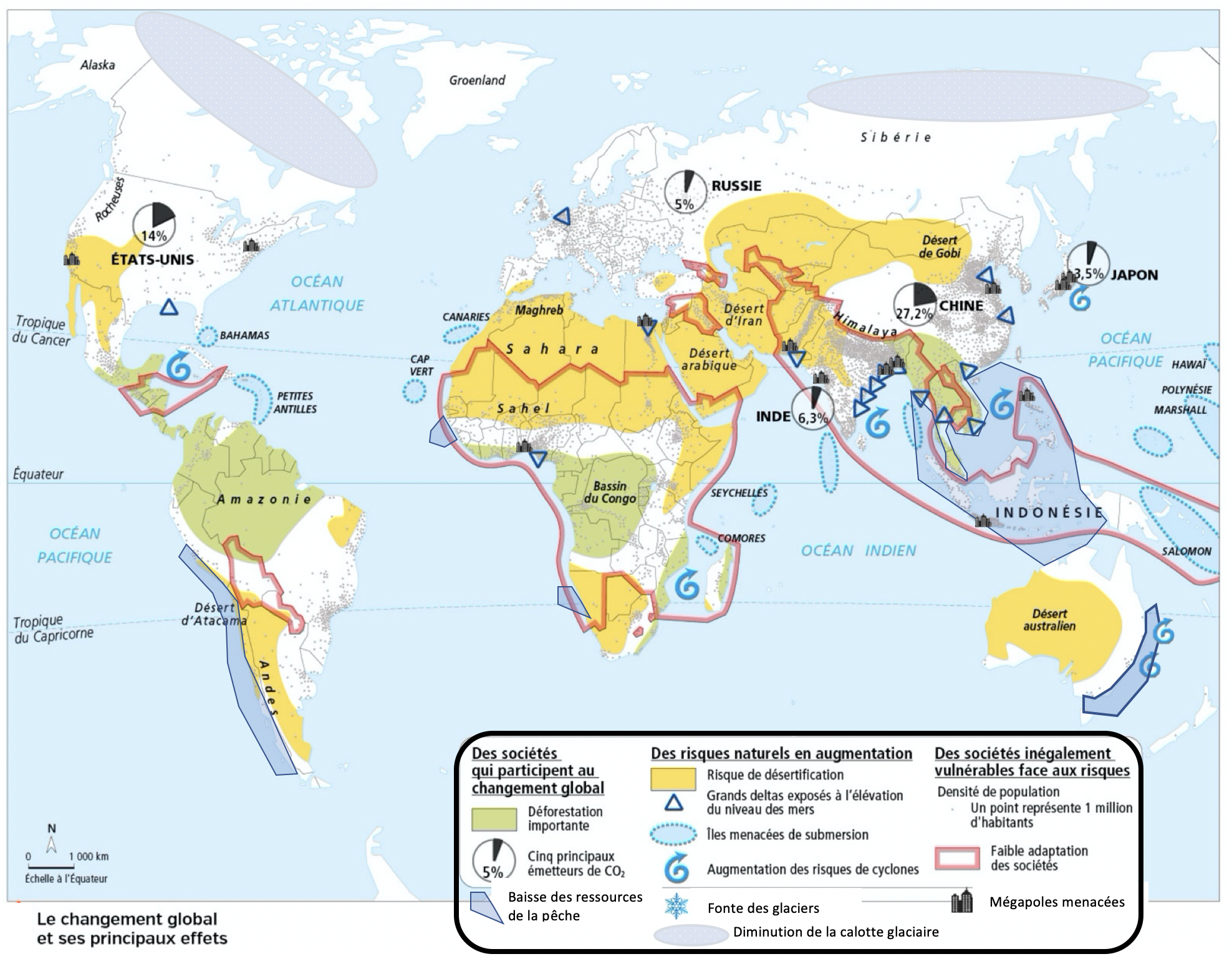 Toutes les régions du monde sont-elles concernées par les risques liés au changement global ?............................................................................................................................................................................................................... À quoi correspondent les émissions de CO2 ? (cf déf GES p 265) Quelles en sont les conséquences ?	Quels sont les pays qui en émettent beaucoup ?............................................................................................................................................................................................................... .............................................................................................................................................................................................................................................................................................................................................................................................................................. ............................................................................................................................................................................................................... ............................................................................................................................................................................................................... ...............................................................................................................................................................................................................Quels sont les régions du monde les plus vulnérables face aux risques ? Pourquoi ? ............................................................................................................................................................................................................... .............................................................................................................................................................................................................................................................................................................................................................................................................................. ...............................................................................................................................................................................................................Les pays tentent de trouver des solutions. Que sont les COP ?  Qui y participe ? https://youtu.be/eiLufebdm-M (voir blog)............................................................................................................................................................................................................... ..............................................................................................................................................................................................................................................................................................................................................................................................................................2019 : La COP 25Quels sont les enjeux de la dernière COP 25 ? https://youtu.be/EaVrQwXRwo0  (voir blog)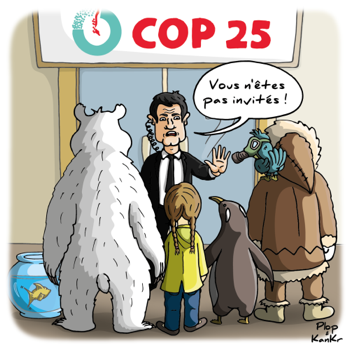 Le bilan de la COP 25 est-il positif ?  https://youtu.be/-6AOjePnuFA (voir blog).......................................................................................................................................................................................................................................................................................................................................................................................................................................................................................... ..........................................................................................................................................................................................................................................................................................................................................................................................................................................................................................AléasRisquesÀ l’échelle régionaleÀ l’échelle nationaleÀ l’échelle mondiale